Invitation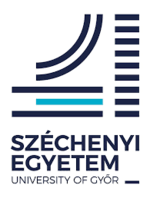 Within the framework of Interreg V-A Slovakia-Hungary Cooperation Programme, we cordially invite you to the lecture series of trainings organized on November 10, 2020 at the Széchenyi István University, Faculty of Agricultural and Food Sciences, Mosonmagyaróvár.The topics of  presentations are: Natural and artificial clay minerals (zeolites), and their structures. Ion exchange on zeolites, the possibilities of using zeolites.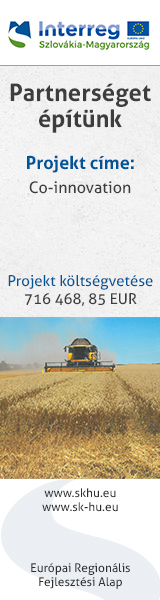 Conference venue:Széchenyi István UniversityFaculty of Agriculture and Food ScienceBiotechnology Training and Demonstration Center9200 Mosonmagyaróvár, Lucsony utca 2.Date: 10/11/2020, 1000 hour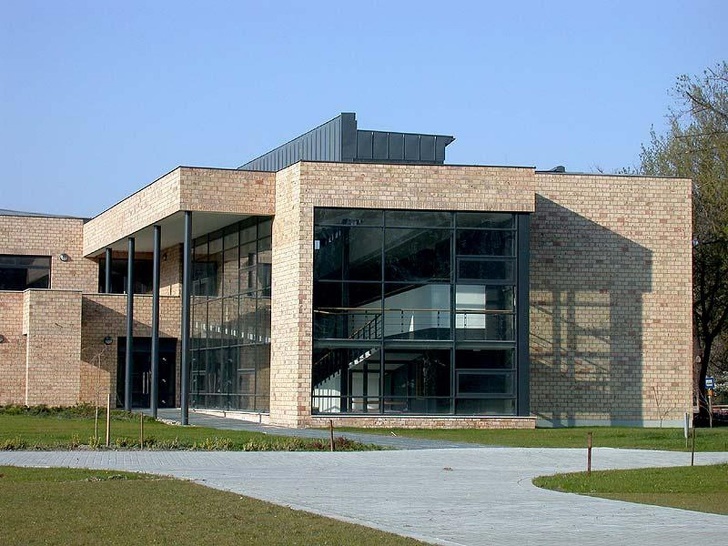 Programme1000 – 1025		Natural and artificial clay minerals (zeolites), and their structure		Lecturer: Dr. Tamas Szakál1025  - 1050	Ion exchange on zeolites, the possibilities of using zeolites		Lecturer: Prof. Dr. Pál Szakál project manager1050 - 		       Professional discussions, debate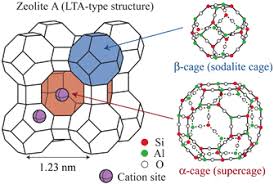 Online connection at the link below:Meeting ID: meet.google.com/obr-pcce-ffkAttendance sheet for online participants:Ide kattintva elérhető / Dostupné kliknutím sem / Available by clicking here